Задания I этапа Республиканской олимпиады по обществознанию2022-2023  учебный год,Максимальное количество баллов – 69 баллов Выберите правильный(е) ответ(ы):Это слово в переводе с греческого означает «искусство управления государством»:         А) демократия         Б) демагогия         В) политика         Г) олигархия1 балл «Четвертой властью» называют:А) избирателейБ) прокуратуруВ) средства массовой информацииГ) олигархов1 балл Организация высших органов власти в государстве определяется понятиемА) механизм государстваБ) форма правленияВ) форма государственного устройстваГ) политический режим1 балл Кто является источников власти в Луганской Народной Республике? А) народБ) Глава Луганской Народной РеспубликиВ) Народный Совет Луганской Народной РеспубликиГ) все органы власти 1 балл Неотчуждаемыми правами, принадлежащими человеку в силу его рождения, называются права:А) естественныеБ) позитивныеВ) юридическиеГ) политические1 баллПродолжите предложения:Конституция является …По форме правления государства делятся на …Социальным регулятором, реализация которого поддерживается принудительной силой государства, является …Гражданство – это устойчивая политико-правовая связь …Разработка и принятие законов в Луганской Народной Республике является исключительной компетенцией …Направление развития от низшего к высшему, поступательное движение вперед, к лучшему, называется …                                                                                                 6 баллов Продолжите схему «Высшие органы власти Луганской Народной Республики»: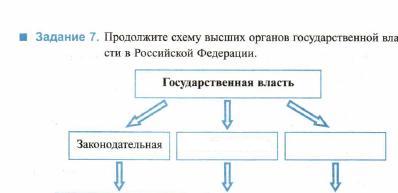 10 балловПрочитайте фрагмент из труда философа Т. Гоббса «Левиафан», ответьте на вопросы и выполните задания. «Государство есть единое лицо, ответственным за действия которого сделало себя путем договора между собой огромное множество людей, с тем чтобы это лицо могло использовать силу и средства всех их так, как сочтет необходимым для их мира и общей защиты».Какие положения соответствуют высказыванию философа?А) государство берет на себя ответственность за свои действия;Б) государство берет на себя ответственность за действия людей;В) люди берут на себя ответственность за действия государства;Г) люди договариваются с государством об его ответственности перед ними;         Д) государство может использовать собственные силы и средства по своему усмотрению;Е) государство может использовать силы и средства людей по своему усмотрению.2 баллаСформулируйте три определения понятия «государство» с точки зрения обществознания, истории, географии. 6 балловСоставьте синквейн на тему «Свобода» (Синквейн – это стихотворение, состоящее из пяти строк. В нем нет рифмы, но есть ритм. 1-ая строка – тема стихотворения, выражена одним словом, обычно именем существительным. 2-ая строка – описание темы в двух словах, как правило, именами прилагательными. 3-я строка – описание действия в рамках этой темы тремя словами, обычно глаголами. 4-ая строка – фраза, выражающая отношение автора к данной теме. 5-ая строка – одно слово, обобщающий синоним к первому). 10 баллов Ознакомьтесь с юридической ситуацией и выполните задания: 17-летнего студента приняли на работу электрослесарем подземных коммуникаций с сокращенным рабочим днем и испытательным сроком продолжительностью один месяц. Нормы какой отрасли права регулируют подобные ситуации?Назовите свод законов, регулирующих отношения между работодателем и работником в Луганской Народной Республике.Дайте правовую оценку ситуации. 10 баллов Выберите одно из предложенных ниже высказываний, раскройте его смысл, обозначив поставленную автором проблему; сформулируйте свое отношение к позиции, занятой автором; аргументируйте свое мнение.При изложении своих мыслей используйте знания, полученные при изучении курса обществознания, соответствующие понятия, а также факты из истории, социальной реальности и собственного жизненного опыта. «В политике приходится предавать свою страну или своих избирателей. Я предпочитаю второе» (Шарль де Голль).«Разделяй и властвуй!» - мудрое правило, но «Объединяй и направляй!» - еще лучше (И. Гёте). «Чтобы власть стала сильнее, следует ее ограничивать» (Л. Бурне).«Политика, не задевающая ничьих интересов, не дает никаких результатов» (Дж. Мейджор). 20 баллов